Reinhardt UniversitySport Administration and Leadership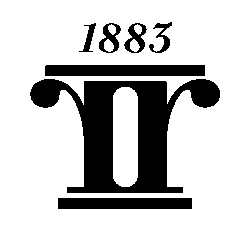 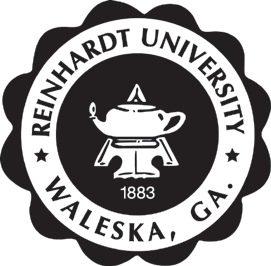 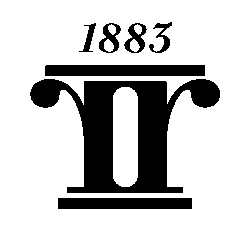 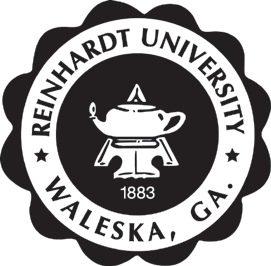 General Course InformationClass Time/Days: Online via Canvas (Fall Session 1)Instructor:  Dr. Joe Mullins	Phone: 770-720-5946Office Hours:	Email: jwm@reinhardt.eduCatalog Course DescriptionReinhardt Credit Hour Statement; 3 Credit Hour Class (Online)Over 8 weeks, students will spend a variable number of minutes per week in online lectures, class discussions, and in preparation of class projects and research papers. Instructional time includes a 3-hour final exam. Out- of-class work includes homework and preparation for exams and quizzes and is a variable number of minutes per week (6750 minutes for the semester).Required Text/ReadingsCourse WebsitesWebsite: https://reinhardtuniversity.instructure.com/Online Course Expectations and GuidelinesAsynchronous DeliveryStudents complete the course fully online in asynchronous fashionMeaning students do not have to be online at the same timeWeekly Forums/Engagement DiscussionsInstructor provides a weekly discussion topicStudents respond to the topic with a forum post or other engagement method (by Thursday of each week 11:55 PM EST)Student reply to discussion posts of at least two classmates (by Sunday each week at 11:55 PM EST)Course AssignmentsStudents complete course assignments on dates specified by the instructorClick on “Coursework” portal (left side menu)All submissions are made via the Eagle Web sitePurpose of the CourseThe purpose of the course is to help current and aspiring sport leaders gain a better understanding of effective leadership and ethical decision making. This course allows for the practical application of classical leadership and ethical theories to contemporary issues faced by sport leaders. Students will reflect on their own personal beliefs about ethics and leadership while developing a broader perspective on the role of ethical leadership in the sports industry.Sport Administration and Leadership Program GoalThe mission of the Master of Science in Sport Administration and Leadership program is to develop leaders and scholars equipped with the theoretical knowledge and practical experience to successfully serve in leadership roles within the sport industry.Sport Administration and Leadership Program OutcomesStudents graduating with the Master of Science in Sport Administrative Leadership will:Exhibit leadership behaviors consistent with ethical sport administratorsApply communication and technology competencies required of sport administratorsAnalyze current and historical issues impacting sport administrators, and integrate solutions to develop positive organizational culturesComprehend the broader role of sport in societyCourse ObjectivesStudents completing SAL 510 Sport Leadership and Ethics should be able to:Apply theoretical leadership perspectives to practical issues and dilemmas faced by sport leaders.Develop a personal leadership philosophy designed to guide in future decision making.Critically examine theories common to sport leadership and leadership development.Analyze future trends associated with sport leadership.Analyze common leadership styles and their impact on team and/or organizational performanceObserve and evaluate other’s leadership techniques to prepare a leadership profile on a sport professionalCourse Requirements/Assignments/EvaluationGrade ScaleA: 90% and above	B: 80% to 89%	C: 70% to 79%	D 60% to 69%F below 60%Methods of InstructionPotential methods of instruction and course activities include (but are not limited to):lecture and discussion; examinations and quizzes; video and slideshow; presentations; writing assignments; web-based assignmentsAcademic IntegrityStudents are expected to adhere to the Reinhardt Code of Conduct and Honor Code. Violations (including cheating and plagiarism) will result in disciplinary actions.Accommodation StatementThe Americans with Disabilities Act (ADA) is a federal anti-discrimination statute that provides comprehensive civil rights protection for persons with disabilities. Among other things, this legislation requires that all students with disabilities be guaranteed a learning environment that provides for reasonable accommodation of their disabilities. If you have a documented disability requiring an accommodation, please contact the Academic Support Office (ASO).Reinhardt University is committed to providing reasonable accommodations for all persons with disabilities. Therefore, if you are seeking classroom accommodations under the Americans with Disabilities Act, you are required to register with the Academic Support Office (ASO). ASO is located in the basement of Lawson Building. Phone is 7707205567. To receive academic accommodations for this class, please obtain the proper ASO letters/forms.BibliographyBarbuto, J.E. (2005). Motivation and transactional, charismatic, and transformational leadership: A test of antecedents.Journal of Leadership and Organizational Studies, 11(4), 26-40.Bass, B.M., & Bass, R. (2008). The Bass handbook of leadership: Theory, research and managerial applications. NY: Free Press.Bass, B.M. (1997). The ethics of transformational leadership. KLSP: Transformational Leadership, Working Papers.Retrieved February 3, 2009, fromBreitbarth, T., & Harris, P. (2008). The role of corporate social responsibility in the football business: Towards the development of a conceptual model. European Sport Management Quarterly, 8(2), 179-206.Camiré, M., & Trudel, P. (2010). High school athletes’ perspectives on character development through sport participation. Physical Education & Sport Pedagogy.Corrion, K., Long, T., Smith, A. L., & d’ Arripe-Longueville, F. (2009). “It’s not my fault; it’s not serious”: Athlete accounts of moral disengagement in competitive sport. The Sport Psychologist, 23, 388-404.Dunn, W. R., George, M. S., Churchill, L., & Spindler, K. P. (2007). Ethics in sports medicine.The American Journal of Sports Medicine, 35(5), 840-844.Hodge, K., & Londsale, C. (2011). Prosocial and antisocial behavior in sport: The role of coaching style, autonomous vs. controlled motivation, and moral disengagement. Journal of Sport & Exercise Psychology, 33, 527-547.Kouzes, J.M., & Posner, B.C. (2007). The leadership challenge. San Francisco, CA: Jossey-Bass.Kouzes, J. M., & Posner, B. Z. (2010). The truth about leadership: The no-fads, heart-of-the-matter facts you need to know. San Francisco, CA: Jossey-BassLumpkin, A., Stoll, S. K., & Beller, J. M. (2012). Practical ethics in sport management. Jefferson, NC: McFarland &. Malloy, D. C., Ross, S., & Zakus, D. H. (2003). Sport ethics: Concepts and cases in sport and recreation (2nd ed.).Toronto: Thompson Educational PubMorgan, W. J. (2007). Fair is fair, or is it? A moral consideration of the doping wars in American sport. In A. J. Schneider & Hong (Eds.), Doping in sport: Global ethical issues (pp. 122). New York: Routledge.Romand, P., Pantaleon, N., & Cabagno, G. (2009). Age Differences in Individuals’ Cognitive and Behavioral Moral Functioning Responses in Male Soccer Teams. Journal of Applied Sport Psychology, 21(1), 49-63.NOTES AND REMINDERSAll Dates/topics are tentative and subject to change based on pace of courseReadings should be completed by the dates listed in the right column on the calendarPlease inform instructor immediately if you have concerns or problems with assignmentsEvaluation ProceduresEvaluation ProceduresWeekly Discussion and Engagement40%Week 1 Discussion Post/EngagementTopic 1: WelcomeTopic 2: Discuss something from your DISC report that was expected, surprising, and what is one thing that people should know to work well with you?5%Week 2 Discussion Post/EngagementTopic 1: Share the most important concepts you gained from the guest lecture and how these concepts relate to your own leadership style. Provide an example of a leader that you admire in sport and what you admire about their leadership qualities.5%Week 3 Discussion Post/EngagementTopic 1: If an organization has strong leadership and weak management, what problems can this cause? If an organization has weak leadership and capable management, what issues can arise?5%Week 4 Discussion Post/EngagementTopic 1: What resonated most strongly for you about the Do’s and Don’ts of communication from your DISC profile. Discuss how you feel is the best way to communicate with employees from various generations?5%Week 5 Discussion Post/EngagementTopic 1: Based on what you know about communication and crisis management, do you feel that your organization’s structure is designed in an efficient way to communicate properly in a crisis?5%Week 6 Discussion Post/EngagementTopic 1: Aside from the issues presented in the lecture, what are two to three current ethical issues at any level of sport that must be addressed? Why?5%Week 7 Discussion Post/EngagementTopic 1: What are the possible issues that can arise on a team that has an overabundance of any one of the behavioral styles profiled in the DISC report?5%Week 8 Discussion Post/EngagementTopic 1: Reflect on the different roles within a team and how they contribute to a team’s success. Why is it important to a diversity on a team?5%Assignments60%Assignment 1 Complete DISC Profile and Reflection Paper (Week 2)15%Assignment 2 Basics of Leadership Presentation (Week 4)15%Assignment 3 Leadership Ted Talk (Week 6)15%Assignment 4 Leadership Self-Reflection Paper (Week 8)15%Total100%SAL 510 Tentative Course Outline and CalendarSAL 510 Tentative Course Outline and CalendarSAL 510 Tentative Course Outline and CalendarDateTopicDueWeek 1Welcome to CourseBasic of Leadership TheoryDiscussion Posts Due Thursday and SundayWeek 2Positive Leadership TheoriesGuest Lecture: Bo Hanson 4x Olympian and Leadership ConsultantDiscussion Posts Due SaturdayAssignment One: Due SundayWeek 3Leadership vs. ManagementDiscussion Post Due Thursday and SundayWeek 4Leadership Communication and Crisis ManagementAssignment TwoDiscussion Post Due Thursday and SundayWeek 5Ethical LeadershipDiscussion Post Due Thursday and SundayWeek 6Strategic Leadership, Forcing Change, and Fostering InnovationAssignment ThreeDiscussion Posts Due SaturdayWeek 7Team Leadership and Group DynamicsWeek 8Diversity in LeadershipAssignment FourDiscussion Posts Due Saturday